Name: _____________________________________________________Teacher: ____________________________________________________Week 2 Trivia Questions: Pages 60-120  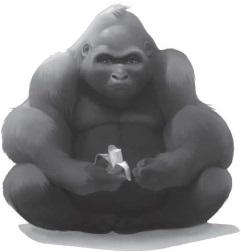 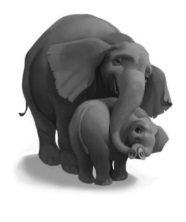 What is the name of the new baby elephant?____________________________________________________________________________     2.   What two things does Ivan do when Julia suggests he draw the baby elephant?____________________________________________________________________________    3.    What is wrong with Stella’s foot?____________________________________________________________________________    4.   Why are there more cars in the parking lot?___________________________________________________________________________   5.    What does Ivan promise to Stella?____________________________________________________________________________   6.   According to Stella, gorilla hearts are made of….what?____________________________________________________________________________BONUS! Go to our One School One Book website at nicholsoneschoolonebook.weebly.com to find out the answer to this question: In what year did Dian Fossey found the Karisoke Research Center in Rwanda’s Virunga mountains to protect and study the near-extinct mountain gorilla?                            Answer:_____________________________________________